中国联合展台在线平台2021年度优秀海外传播作品填报手册2021年11月目录第一章 系统登录	3第二章 开始申报	6第一章 系统登录申报平台首页地址为www.chinapavilion.com.cn，在浏览器中输入该链接后进入“中国联合展台”在线平台，可以通过以下几种方式找到申报表填报地址：①首页banner位；②网站三级页面右侧推广广告位③网站导航栏→“活动论坛”找到本次申报表位置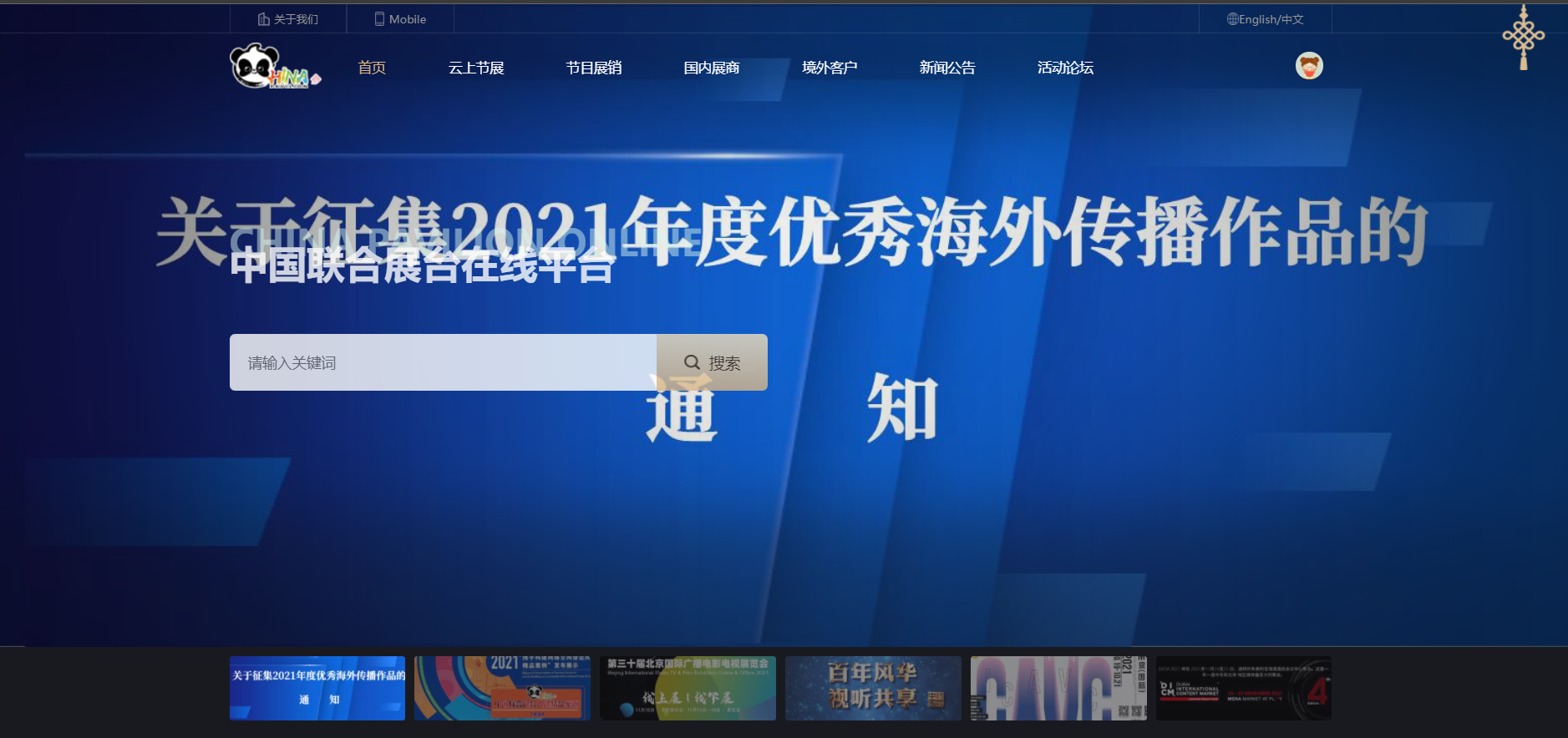 ①首页banner页面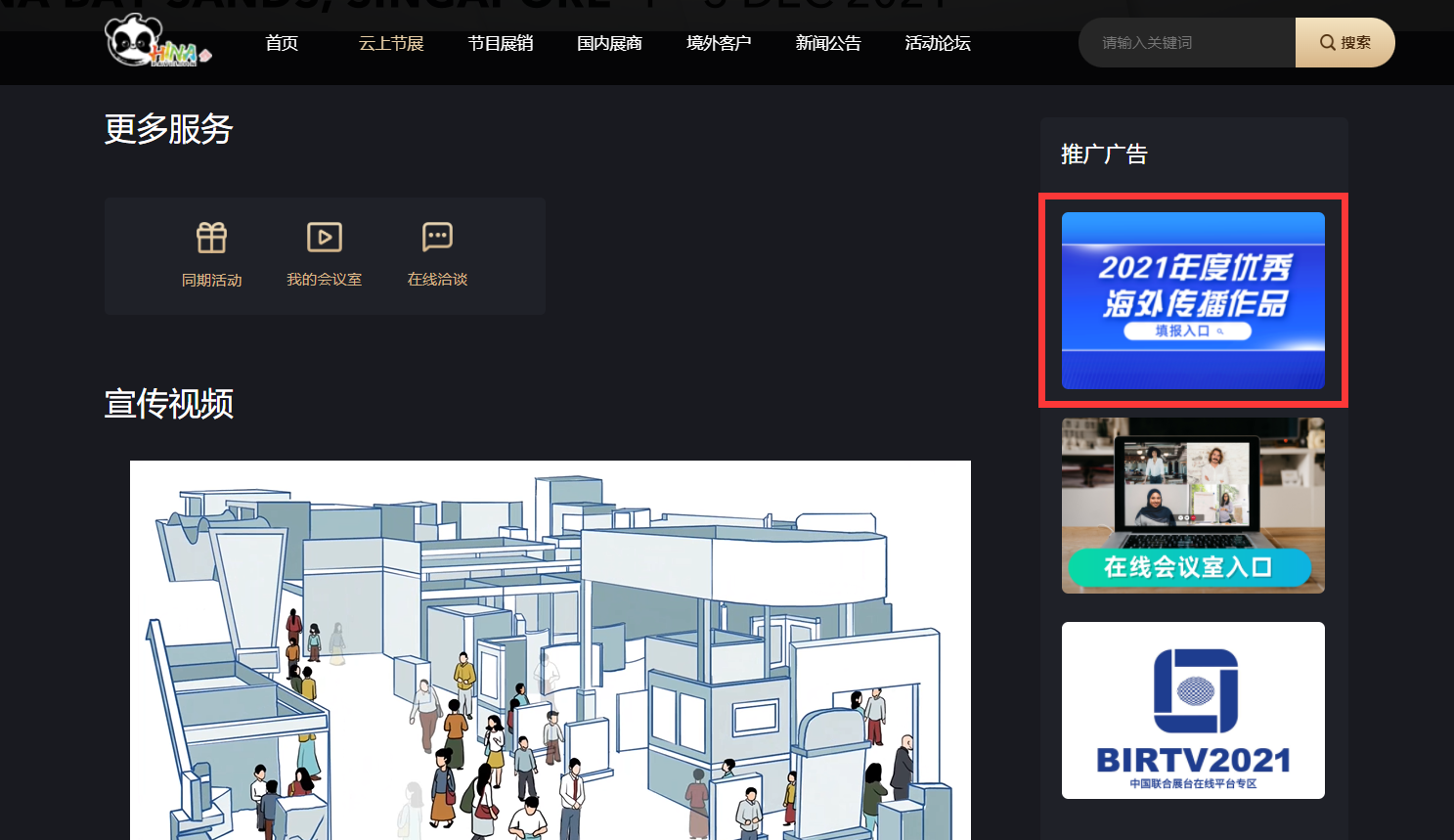 ②网站三级页面推广广告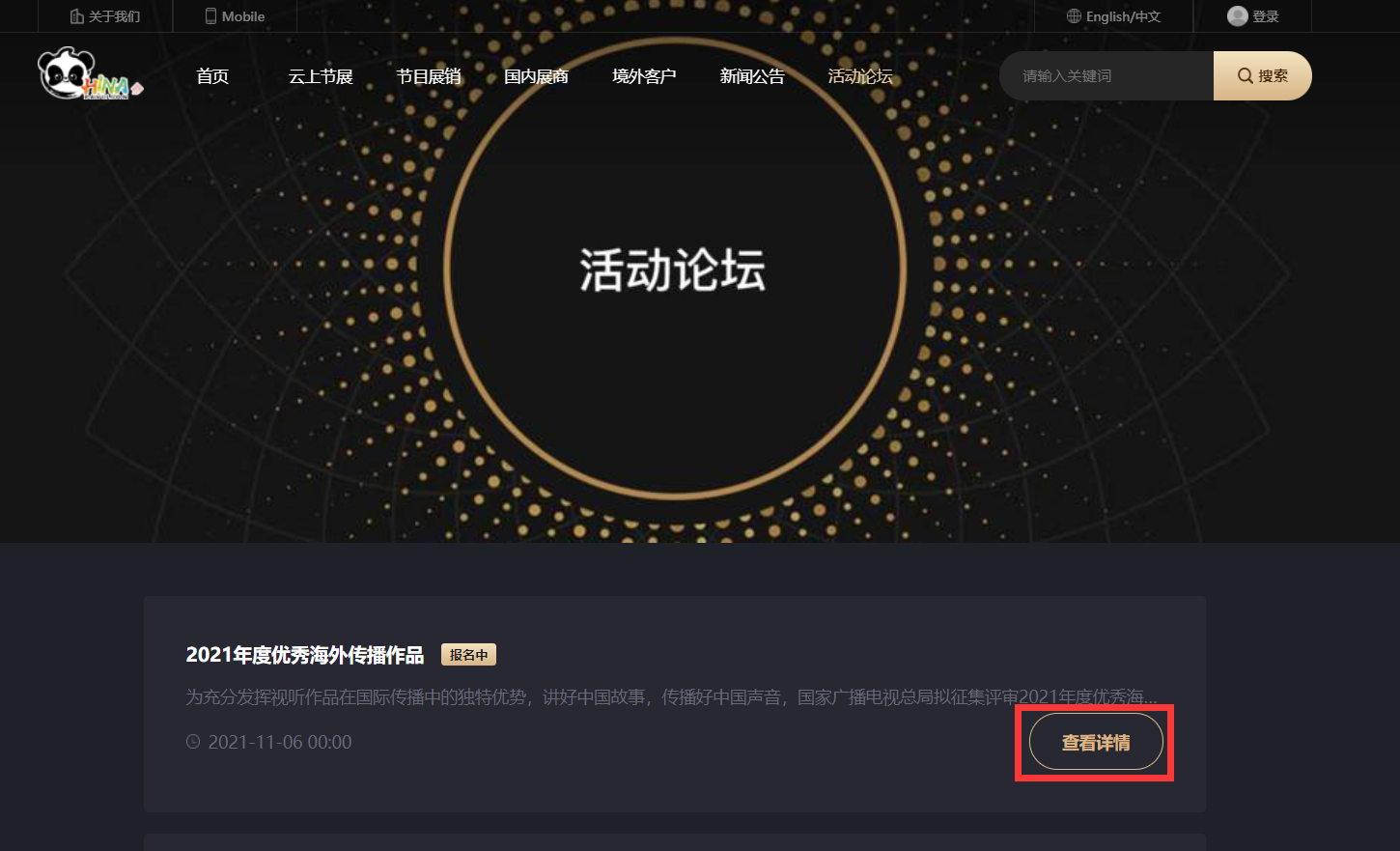 ③活动论坛页面点击“立即参与”进入填报流程，若无登录账号，您可点击“立即注册”按钮，跳转至注册页面进行注册，请务必注册“企业账号”，个人账号无法进行本次申报。如下图：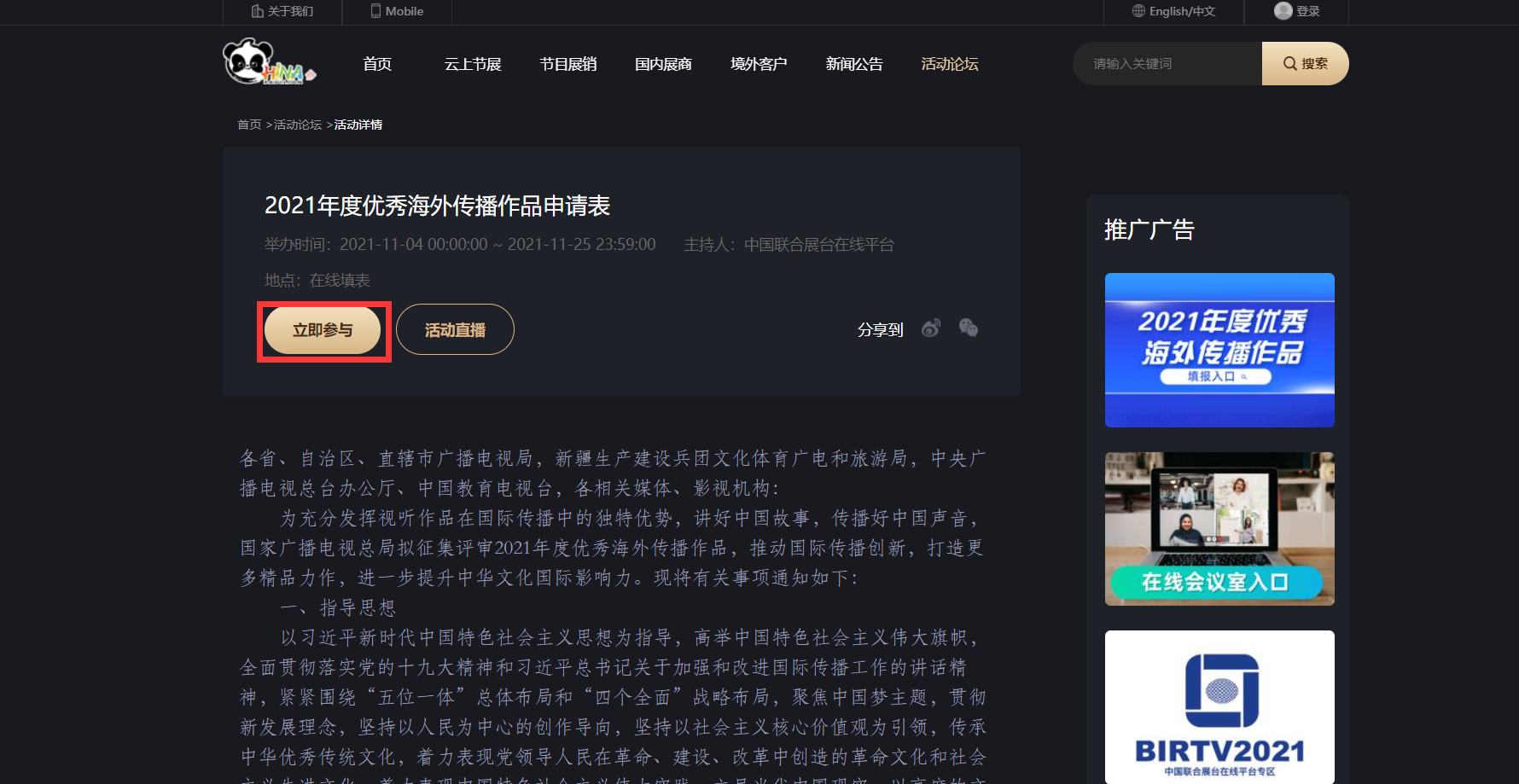 点击“立即参与”即可进行作品申报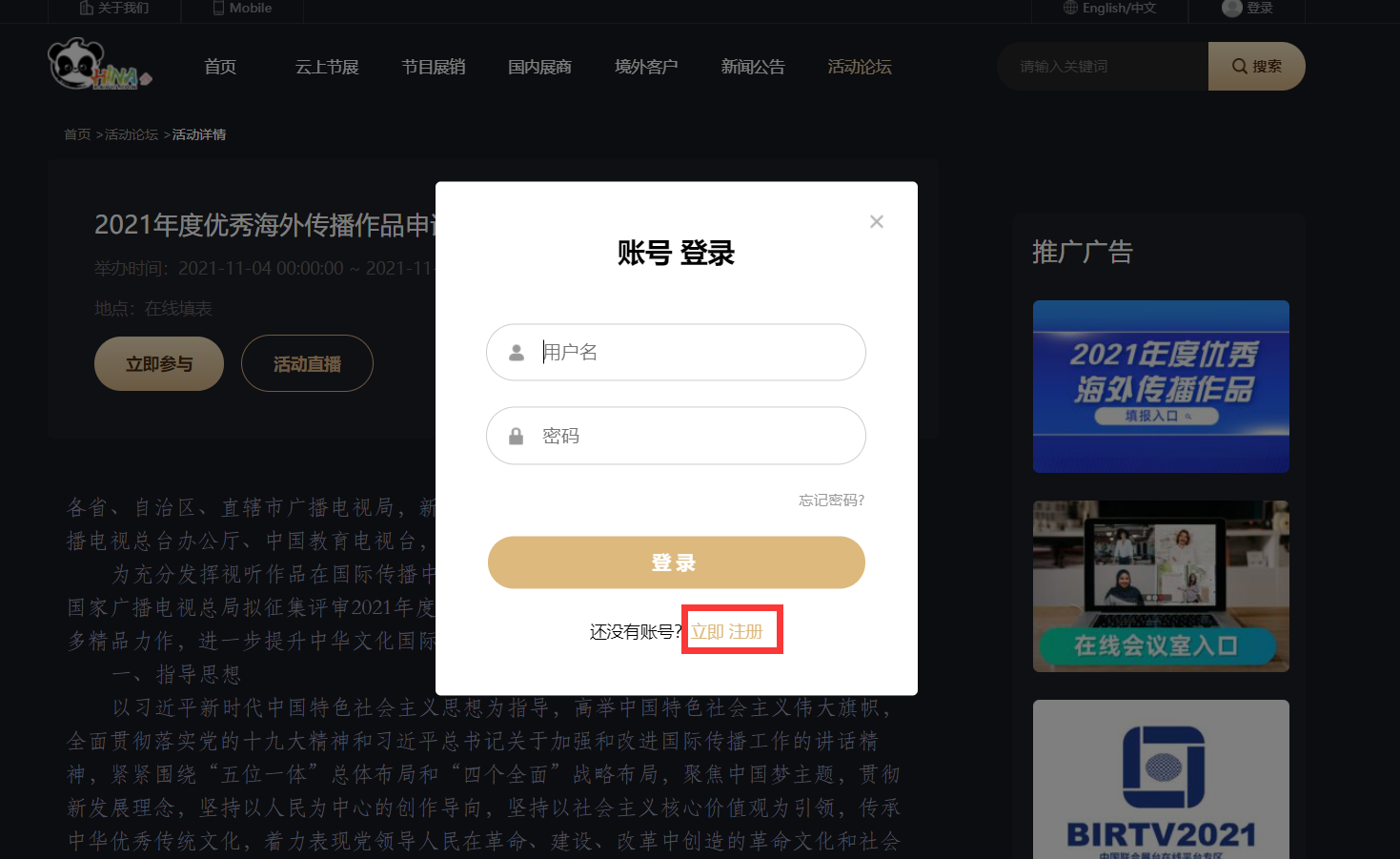 注册页面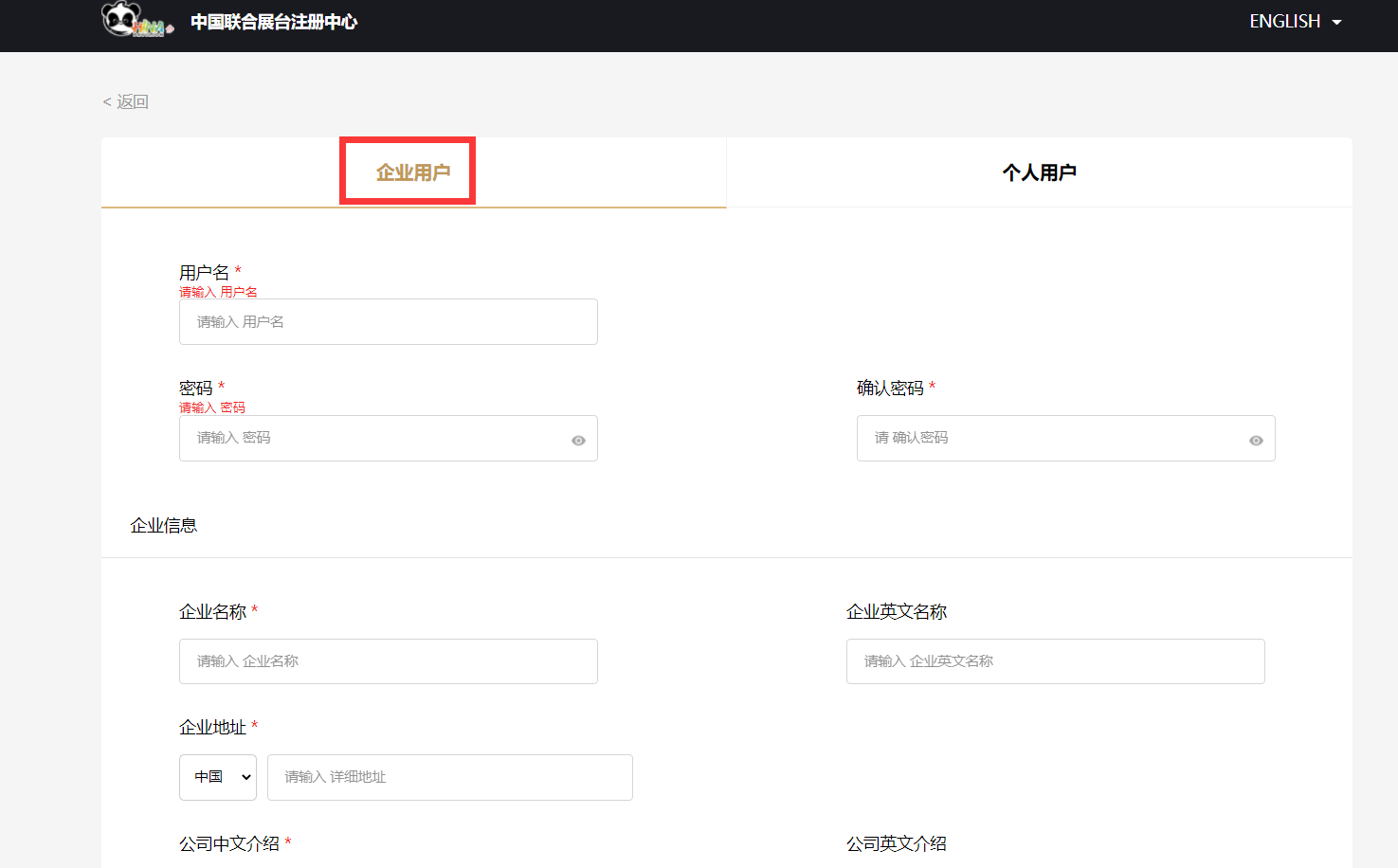 请注册“企业用户”完成注册后1个工作日内即可使用该账号进行申报，若系统提示账号已注册或有其他注册或登录问题，请拨打中国联合展台在线平台联系电话：010-86096702、010-86096703开始申报在“2021年度优秀海外传播作品”详情页，点击“立即参与”按钮，进入申报页面，如下图：在企业账号登录的状态下点击“立即参与”即可进入申请表单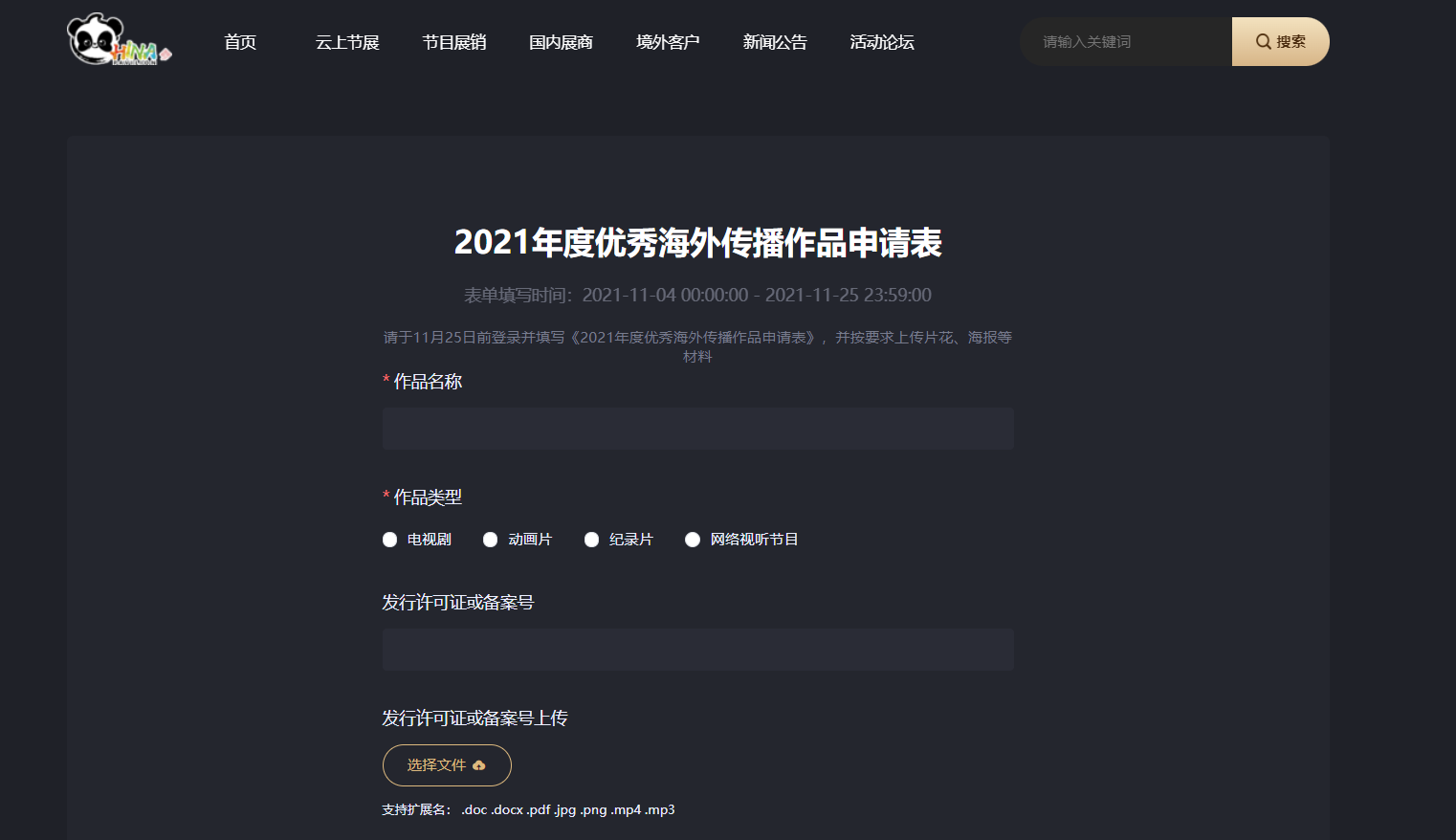 申报表单按申报表要求填写或上传相关内容即可填报信息时须注意以下几点：1、带*的项均为必填项。2、申请表最后一项“机构申报声明”内容应涵盖：“本机构参与申报"2021年度优秀海外传播作品"，对申报材料的合法性、真实性、准确性负责，如存在营私舞弊、弄虚作假、抄袭侵权等违法违规行为，愿意承担相应处罚。”加盖公司公章，扫描该声明在表单中进行上传。 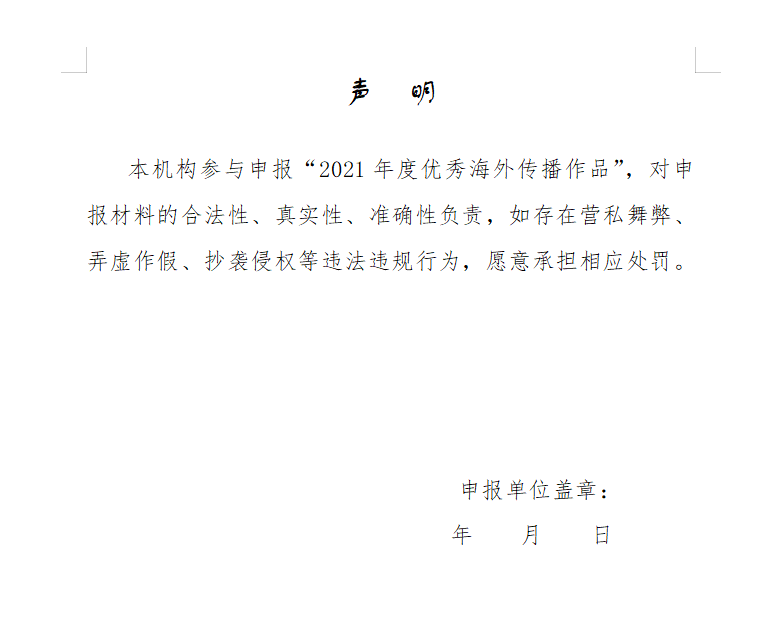 申报机构声明模板填写完信息后，选择“提交”即可完成申报流程。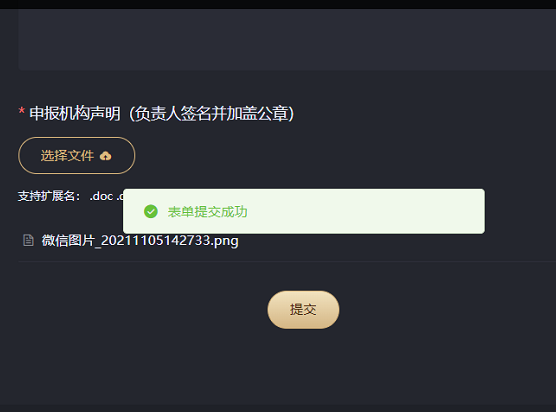 完成申报的提示在填写表单过程中有任何问题，欢迎拨打中国联合展台在线平台联系电话：010-86096702、010-86096703，或邮件chinapavilion@163.com.cn